IGBA TISHA EMUOBOSA COLLEGE OF ENGINEERING ELECTRICAL AND ELECTRONICS ENGINEERING 19/ENG04 /025MAT 102S/N: 101Assignment Due : 9th April, 2020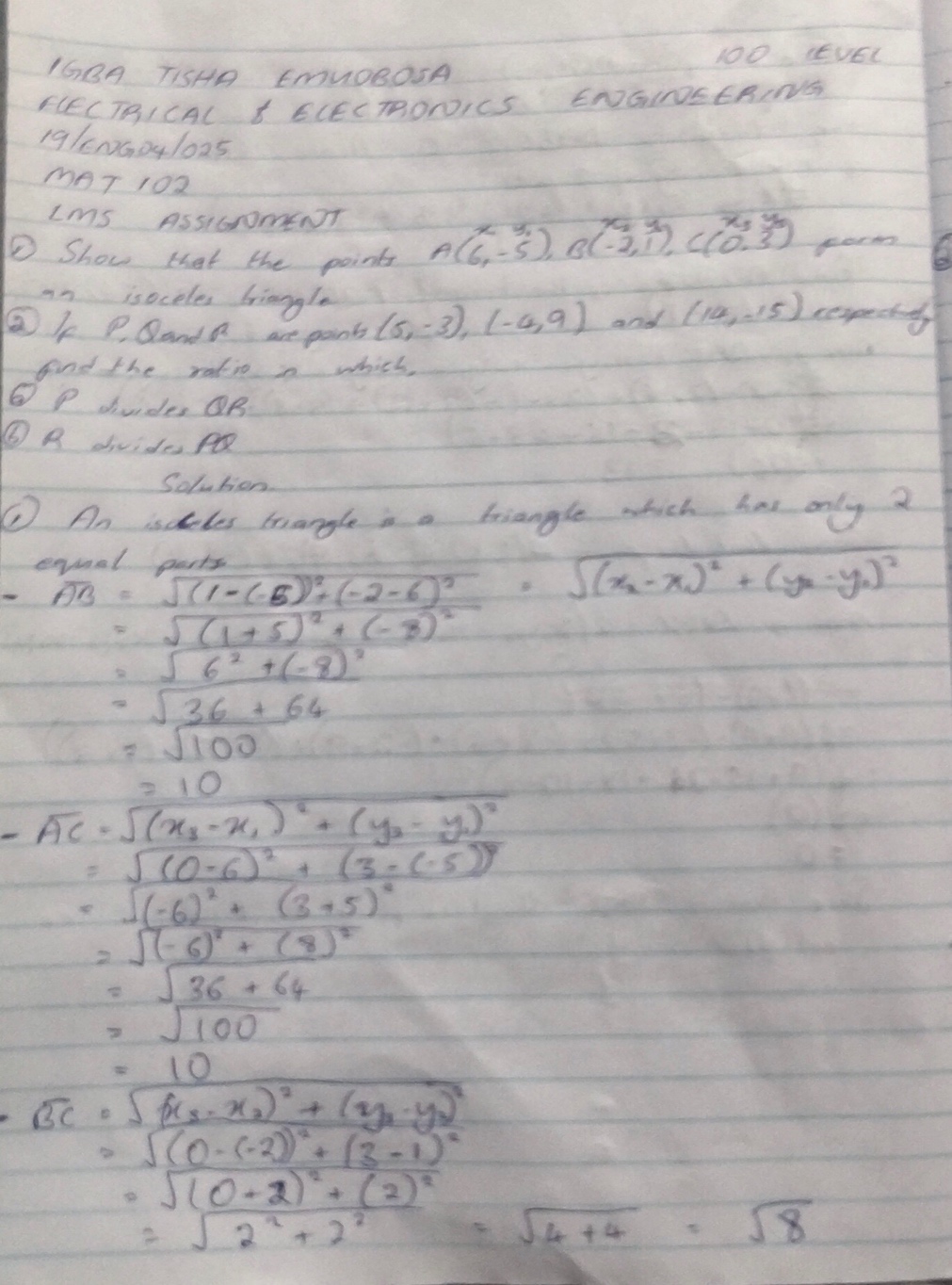 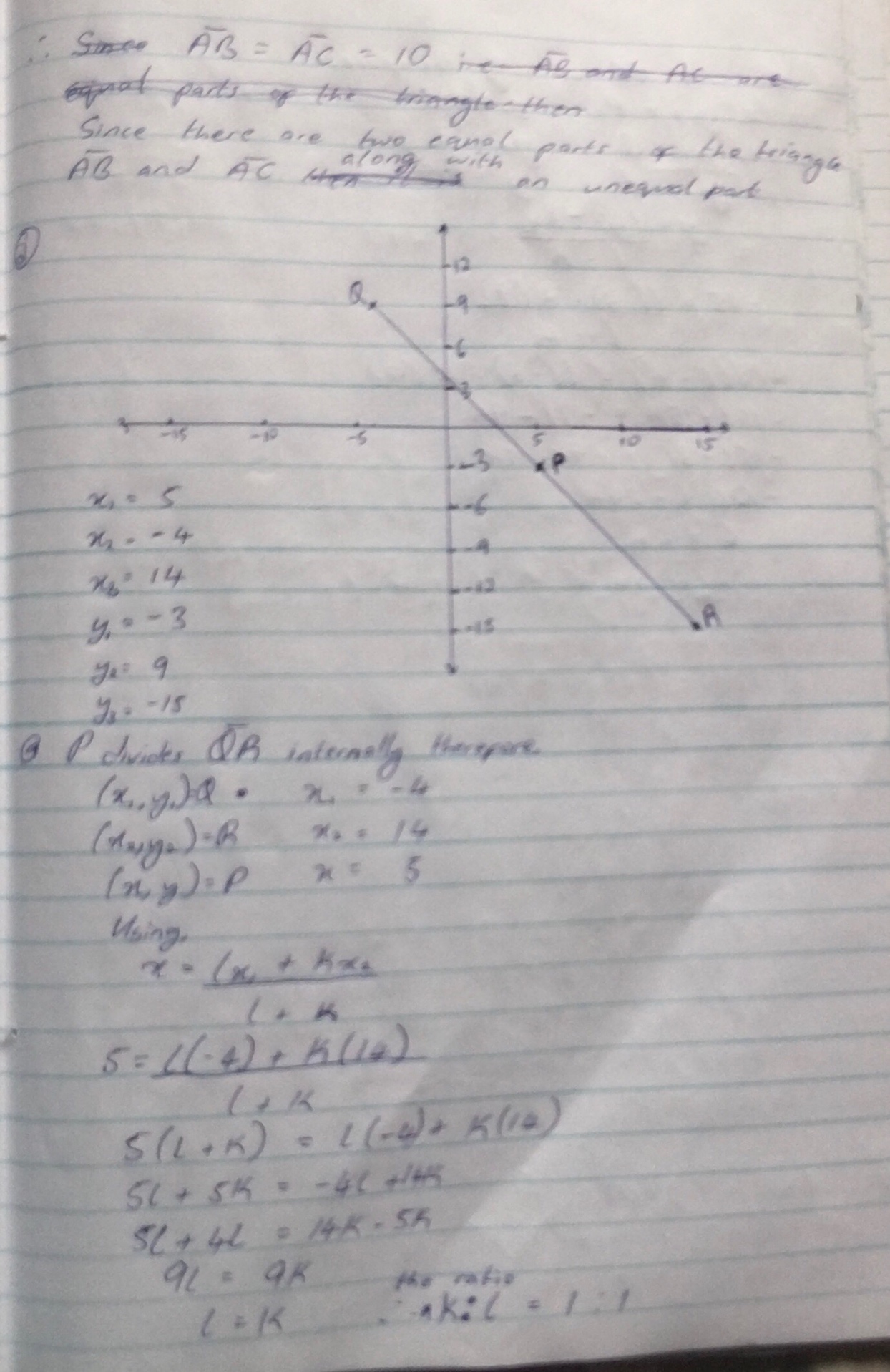 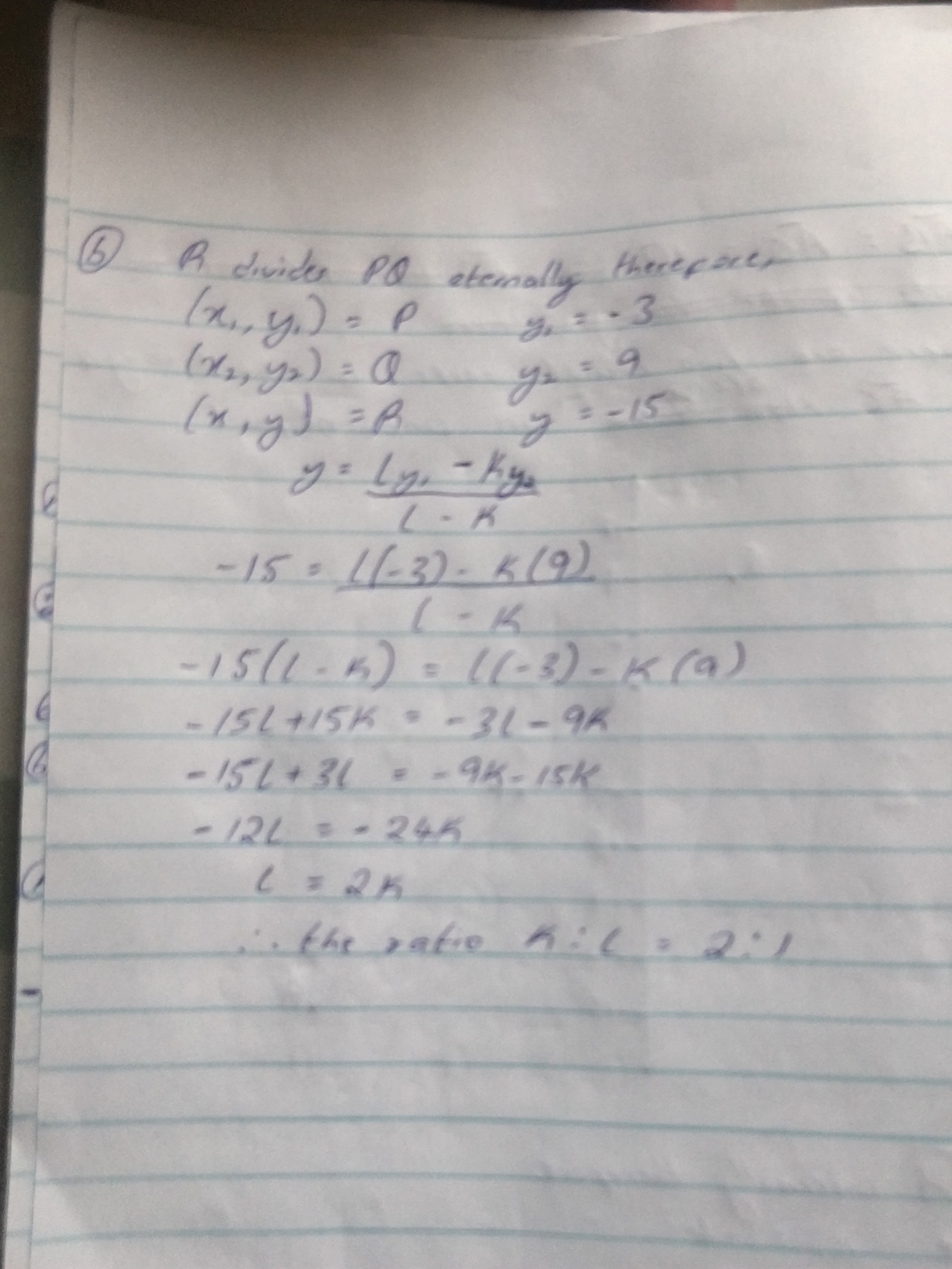 